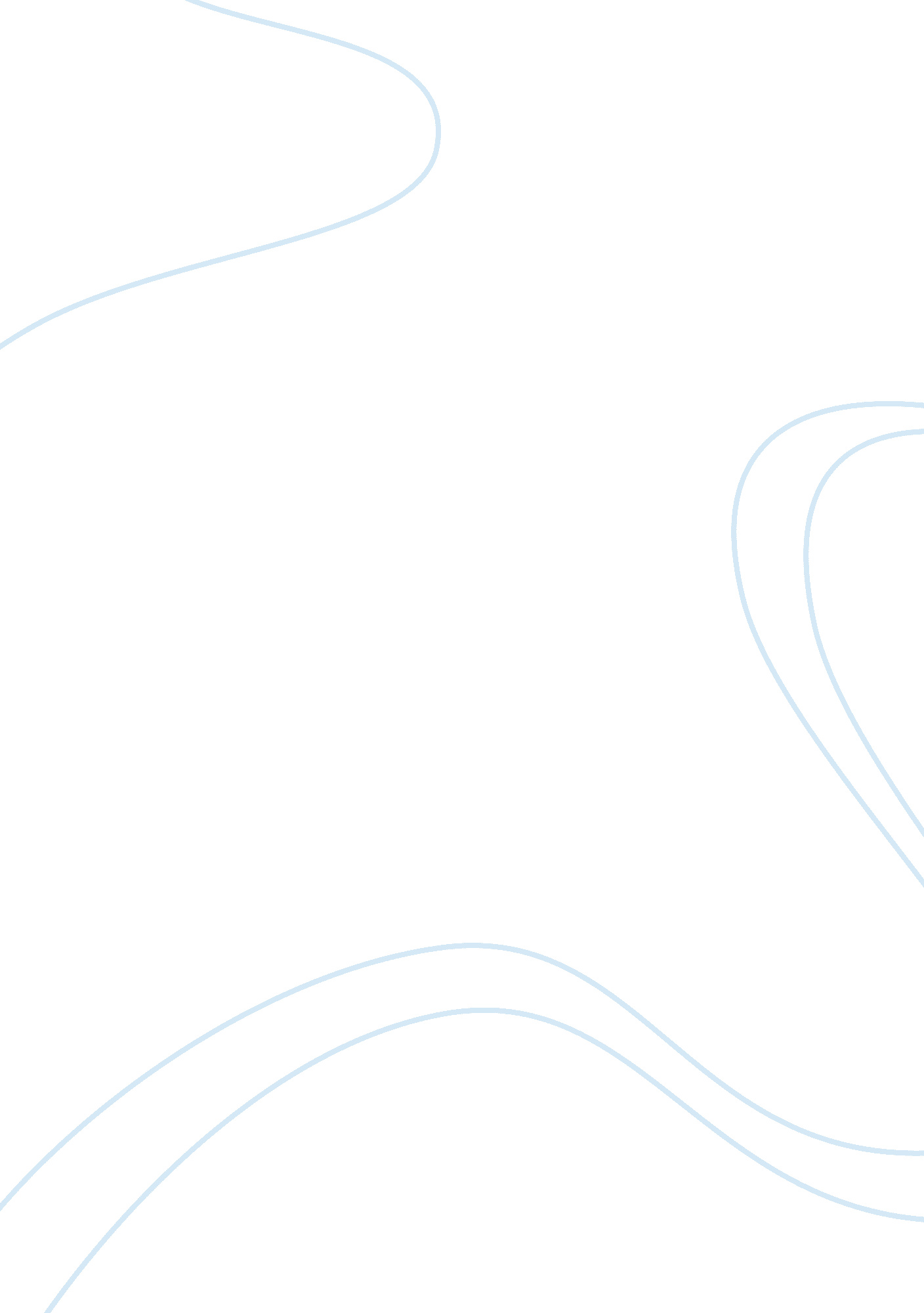 Geography essay examplesEnvironment, Earth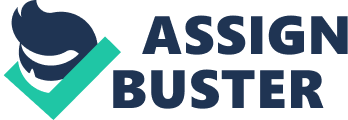 Since I was a kid, the earth and its features have been my interest. I could spend time on my atlas trying to study the location of various continents, as well as their countries. I was struggling to understand how the largest part of the earth could be covered with water, and how the earth could float in the middle of nowhere despite being too big and heavy. As I grew up, I realized that geography is more than just the earth and its features. It’s a whole more than that. Geography is essential for human survival. This is because it is a key player in modern human activities, and plays a great role in maintaining our natural resources. 
I came to realize that geography plays a very important role as far as economic development is concerned. By studying how different human activities have affected our environment, being an environmental specialist has become my passion. Therefore, I have decided to major in Geography so as to gain as much knowledge as possible as far as my passion is concerned. The environment is my major concern because we live around it. Since geography in general integrates the knowledge of human geography, physical geography and environmental geography, this can lead to proper or useful decisions in as far as protecting our lovely environment is concerned. 
As an environmental specialist, geography plays a very important role in monitoring human activities and resolving environmental issues accordingly. Some of the human activities such as mining, generation of electricity by nuclear power, deforestation etc. can pose a very great danger to our environment if not monitored. Therefore, development of various policies that control the operation of such activities cannot be done without the knowledge of geography. 
In order to develop my career and achieve my dreams of protecting the environment, geography has become a necessity. This does not apply on dry land only, but also in the oceans, seas, rivers and lakes. We all know that the misuse of natural resources is very dangerous. Some of the human activities such as overfishing can lead to the elimination of various fish species. Water resources are very valuable especially to landlocked countries. Therefore, without proper policies that can be used to govern the use of these resources, chaos can emerge followed by complete elimination of the resources. A good example is river Nile in Africa. Geography has helped in sharing of this natural resource hence leading to its proper usage. 
A good knowledge of geography has inspired me to make this world a better place. This is because geography plays a very important role in a natural disaster awareness and management. Though various natural activities such as earthquakes and volcanic activities are deadly, they can be more dangerous without the knowledge of geography. This is because geography helps in monitoring these activities, as well as their possibility of their occurrence. With such knowledge, it becomes very easy to predict a possibility of any disaster to happen or occur. This can further lead to relevant decision making such as evacuation hence saving a lot of lives. Therefore, geography means saving lives, protecting the environment and improving our relations. The factors discussed above are the main reason that geography became my favorite subject. I believe this subject will make me a better and helpful person in the economy of the country in the future. 